         《在线课堂》学习单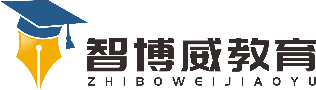                 班 级 ：         姓 名：         单元语文6年级上册第8单元课题27、有的人——纪念鲁迅有感温故知新0.鲁迅的“                  ，                    。”这句名言形容对敌人决不屈服，对人民大众甘心像牛一样俯首听命。   自主攀登1.按要求完成句子练习。 “有的人活着，他已经死了；有的人死了，他还活着”。    （1）第一个“有的人”指的是____                    ____，     第二个“有的人”指的是_____                    ___。（2）第一个“活着”是指___                         ____，        第二个“活着”是指___                            _。 2.课文整体感知。这首诗歌运用          的表现手法，批判了那些骑在人民头上的统治者和压迫者，热情歌颂了鲁迅先生            的可贵精神，号召人们做                                。稳中有升3写出你对鲁迅先生的看法：                                                               。说句心里话